Sporočilo za javnostBo doselitev hroščev iz Tivolija zagotovila dolgoročno ohranitev puščavnika na Ljubljanskem barju?Ljubljana, 7. julij 2021;  V Ljubljani se ponašamo z eno največjih populacij zavarovane vrste hrošča puščavnika (Osmoderma eremita compl.) v Sloveniji. Posebno skrb zato namenjamo ohranjanju in izboljševanju njegovega življenjskega okolja. Številne ogrožene vrste v zavarovanih območjih narave, kot sta Krajinski park Tivoli, Rožnik in Šišenski hrib ter  Krajinski park Ljubljansko barje, še najdejo primerne življenjske pogoje. K uspešnosti njihovega preživetja prispevajo tudi projekti, kot je PoLJUBA, ki z aktivnostmi prispevajo k ohranjanju izginjajočih življenjskih okolij ter izboljšanju stanja in varstva nekaterih ogroženih vrst organizmov. Z doselitvijo osebkov hrošča puščavnika bomo tako aktivno prispevali k obnovitvi populacije te vrste na območju Ljubljanskega barja.Puščavnik je vrsta hrošča, ki živi v duplih starih listavcev, kot so hrasti, lipe, vrbe, divji kostanji. Ličinka tega hrošča se razvija dve do tri leta v duplih dreves, kjer se prehranjuje s trohnečim lesom. Odrasli osebki so veliki od 20 do 35 mm in so aktivni le nekaj tednov. Samci oddajajo značilen sladkoben vonj, podoben vonju marelic ali sliv, s katerim privablja samice. Odrasli osebki so slabo mobilni in se večinoma zadržujejo na rodnem drevesu ali pa letijo na zelo kratke razdalje, zato so sklenjeni sestoji ustreznih dreves za vzdrževanje populacije izjemno pomembni.Na nivoju Evrope gre za izjemno ogroženo vrsto. Po podatkih je puščavnik v Sloveniji splošno razširjena vrsta, ki pa živi v izoliranih populacijah. Zaradi omejene mobilnosti vrste so populacije izjemno ranljive in bolj podvržene izumiranju.Raziskave razširjenosti hrošča puščavnika, ki jih izvaja Nacionalni inštitut za biologijo, v Sloveniji potekajo od leta 2008 v okviru nacionalnega monitoringa hroščev, ki ga financira Ministrstvo za okolje in prostor. V okviru raziskav je bila potrjena prisotnost vrste na Ljubljanskem barju, na podlagi česar je bila vrsta kot kvalifikacijska določena za Natura 2000 območje Ljubljansko barje. V letih 2012 in 2013 so bile prvič izvedene podrobnejše populacijske raziskave puščavnika z uporabo feromonskih pasti v Krajinskem parku Tivoli, Rožnik in Šišenski hrib. Populacija puščavnika v starih drevesih kostanja in lipe v mestnem parku Tivoli ima po do sedaj zbranih podatkih nacionalni pomen pri ohranjanju te vrste v Sloveniji. JZ Krajinski park Ljubljansko barje je skupaj s partnerji leta 2018 začel z izvajanjem projekta PoLJUBA, ki ga sofinancirata Republika Slovenija in Evropska unija iz Evropskega sklada za regionalni razvoj. Eden izmed ciljev projekta je tudi izboljšanje stanja puščavnika na območju Ljubljanskega barja z doselitvijo. V okviru popisa vrste na Ljubljanskem barju prisotnost puščavnika na vzorčnih lokacijah leta 2018 in 2019 ni bila potrjena. Pri pregledu primernih dreves za ohranjanje vrste smo ugotovili, da bi bilo najbolj primerno območje za doselitev puščavnika območje Mestnega loga. Mestni log se je izkazal za primeren gozd z dovolj starimi drevesi in potencialnimi dupli, kjer bi se populacija puščavnika lahko vzdrževala sama. Na tem območju smo določili tri manjša območja, ki so najprimernejša za doselitev puščavnika. Doselitev smo izvedli v letih 2019 in 2020. Postavili smo umetna dupla v obliki gnezdilnic, z namenom ustvariti primerno življenjsko okolje za hrošča. Na območje Mestnega loga smo doselili ličinke puščavnika, ki izvirajo iz populacij v ljubljanskem parku Tivoli in s širšega območja Ljubljane (okolica Domžal). Z doselitvijo osebkov puščavnika bomo tako aktivno prispevali k obnovitvi te vrste na območju Ljubljanskega barja. To je prvi poskus doselitve katerekoli vrste hrošča v Sloveniji. Puščavnik ima za Slovenijo poseben pomen, ne le kot varstveno prioritetna vrsta, temveč tudi, ker Slovenija predstavlja njegovo klasično nahajališče. Vrsto je leta 1763 prvič opisal naravoslovec Giovanni Antonio Scopoli, zelo verjetno po primerkih iz Idrije in Ljubljane. Več informacij: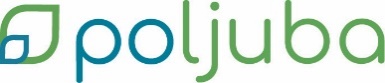 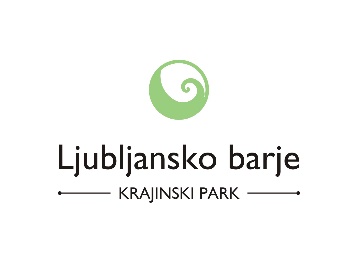 Anja OvenJZ Krajinski park Ljubljansko barje; Projekt PoLJUBAT: 08 / 2010 232E-pošta: anja.oven@ljubljanskobarje.si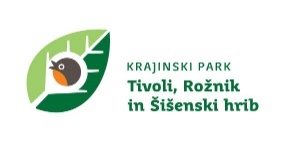 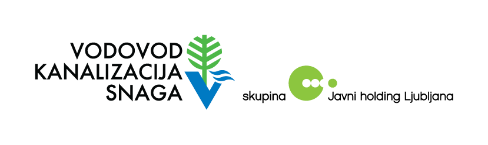 Andrej VerličJP VOKA SNGA; Služba Krajinski park Tivoli, Rožnik in Šišenski hribT: 01 / 4779 792E-pošta: Andrej.verlic@vokasnaga.si 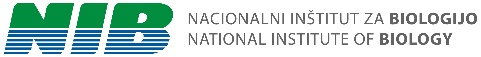 Špela Ambrožič Ergaver Nacionalni inštitut za biologijoT: 059 23 27 41E-pošta: Spela.Ambrozic@nib.si